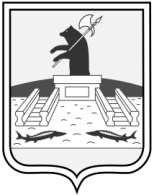 Администрация городского округа город РыбинскЯрославской областиПОСТАНОВЛЕНИЕот_________________                                                                                 №_________ О внесении изменений в постановлениеАдминистрации городского округа город Рыбинск от 29.02.2012 № 647В целях реализации норм жилищного законодательства, руководствуясь Федеральным законом от 27.07.2010 № 210-ФЗ «Об организации предоставления государственных и муниципальных услуг», постановлением Администрации городского округа город Рыбинск от 20.02.2012 № 526 «Об утверждении реестра муниципальных услуг городского округа город Рыбинск», Уставом городского округа город Рыбинск Ярославской области,ПОСТАНОВЛЯЮ:1. Внести в Административный регламент предоставления муниципальной услуги «Прием заявлений, документов, а также постановка граждан на учет в качестве нуждающихся в жилых помещениях», утвержденный постановлением Администрации городского округа город Рыбинск от 29.02.2012 № 647 «Об утверждении административного регламента предоставления муниципальной услуги «Прием заявлений, документов, а также постановка граждан на учет в качестве нуждающихся в жилых помещениях», следующие изменения:1.1. Пункт 2.2 раздела 2 «Стандарт предоставления муниципальной услуги» Административного регламента изложить в новой редакции:«2.2. Наименование организации, предоставляющей муниципальную услугу: МКУ «Жилкомцентр».В целях, связанных с предоставлением муниципальной услуги, используются документы и информация, обрабатываемые в том числе посредством межведомственного запроса, с использованием межведомственного информационного взаимодействия со следующими органами и организациями:- федеральным органом исполнительной власти, уполномоченным Правительством Российской Федерации на осуществление государственного кадастрового учета, государственной регистрации прав, ведение Единого государственного реестра недвижимости и предоставление сведений, содержащихся в Едином государственном реестре недвижимости, его территориальными органами;- налоговым органом;- органом социальной поддержки населения;- органом опеки и попечительства;- территориальным отделением Пенсионного фонда Российской Федерации.Взаимодействие с перечисленными в настоящем пункте органами государственной власти, органами местного самоуправления и организациями, участвующими в предоставлении муниципальной услуги, осуществляется посредством единой системы межведомственного электронного взаимодействия и, при необходимости, в рамках заключенных соглашений о межведомственном информационном взаимодействии.В ходе предоставления муниципальной услуги запрещается требовать от заявителя:1) представления документов и информации или осуществления действий, представление или осуществление которых не предусмотрено нормативными правовыми актами, регулирующими отношения, возникающие в связи с предоставлением муниципальной услуги;2) представления документов и информации, в том числе подтверждающих внесение заявителем платы за предоставление муниципальной услуги, которые находятся в распоряжении органов, предоставляющих муниципальные услуги, иных государственных органов, органов местного самоуправления либо подведомственных государственным органам или органам местного самоуправления организаций, участвующих в предоставлении предусмотренных ч. 1 ст. 1 Федерального закона от 27.07.2010 № 210-ФЗ «Об организации предоставления государственных и муниципальных услуг» государственных и муниципальных услуг, в соответствии с нормативными правовыми актами Российской Федерации, нормативными правовыми актами субъектов Российской Федерации, муниципальными правовыми актами, за исключением документов, включенных в определенный ч. 6 ст. 7 Федерального закона от 27.07.2010 № 210-ФЗ «Об организации предоставления государственных и муниципальных услуг» перечень документов. Заявитель вправе представить указанные документы и информацию в органы, предоставляющие муниципальные услуги, по собственной инициативе;3) осуществления действий, в том числе согласований, необходимых для получения муниципальной услуги и связанных с обращением в иные государственные органы, органы местного самоуправления, организации, за исключением получения услуг и получения документов и информации, предоставляемых в результате предоставления таких услуг, включенных в перечни, указанные в ч. 1 ст. 9 Федерального закона от 27.07.2010 № 210-ФЗ «Об организации предоставления государственных и муниципальных услуг»;4) представления документов и информации, отсутствие и (или) недостоверность которых не указывались при первоначальном отказе в приеме документов, необходимых для предоставления муниципальной услуги, либо в предоставлении муниципальной услуги, за исключением следующих случаев:а) изменение требований нормативных правовых актов, касающихся предоставления муниципальной услуги, после первоначальной подачи заявления о предоставлении муниципальной услуги;б) наличие ошибок в заявлении о предоставлении муниципальной услуги и документах, поданных заявителем после первоначального отказа в приеме документов, необходимых для предоставления муниципальной услуги, либо в предоставлении муниципальной услуги и не включенных в представленный ранее комплект документов;в) истечение срока действия документов или изменение информации после первоначального отказа в приеме документов, необходимых для предоставления муниципальной услуги, либо в предоставлении муниципальной услуги;г) выявление документально подтвержденного факта (признаков) ошибочного или противоправного действия (бездействия) должностного лица органа, предоставляющего муниципальную услугу, муниципального служащего, работника многофункционального центра, работника организации, предусмотренной ч. 1.1     ст. 16 Федерального закона от 27.07.2010 № 210-ФЗ «Об организации предоставления государственных и муниципальных услуг», при первоначальном отказе в приеме документов, необходимых для предоставления муниципальной услуги, либо в предоставлении муниципальной услуги, о чем в письменном виде за подписью руководителя органа, предоставляющего муниципальную услугу, руководителя многофункционального центра при первоначальном отказе в приеме документов, необходимых для предоставления муниципальной услуги, либо руководителя организации, предусмотренной ч. 1.1 ст. 16 Федерального закона от 27.07.2010 № 210-ФЗ «Об организации предоставления государственных и муниципальных услуг», уведомляется заявитель, а также приносятся извинения за доставленные неудобства;д) если услуги включены в перечень услуг, которые являются необходимыми и обязательными для предоставления муниципальных услуг, утвержденный решением Муниципального Совета городского округа город Рыбинск от 07.06.2012 № 177 «О перечне услуг, которые являются необходимыми и обязательными для предоставления муниципальных услуг органами местного самоуправления»;5) предоставления на бумажном носителе документов и информации, электронные образы которых ранее были заверены в соответствии с п. 7.2 ч. 1 ст. 16 Федерального закона от 27.07.2010 № 210-ФЗ «Об организации предоставления государственных и муниципальных услуг», за исключением случаев, если нанесение отметок на такие документы либо их изъятие является необходимым условием предоставления муниципальной услуги, и иных случаев, установленных федеральными законами.».1.2. Пункт 2.10 раздела 2 «Стандарт предоставления муниципальной услуги» Административного регламента изложить в новой редакции:«2.10. МКУ «Жилкомцентр» и многофункциональный центр отказывает в приеме заявления и прилагаемых к нему документов в случаях:- ненадлежащего оформления заявления:а) в письменном обращении не указана фамилия обратившегося или почтовый адрес, по которому должен быть направлен ответ;б) текст письменного обращения не поддается прочтению;в)	несоответствие указанных в заявлении сведений сведениям в представленных документах;-	несоответствия прилагаемых документов документам, указанным в заявлении;- отсутствия у лица полномочий на подачу заявления.Перечень оснований для отказа в приеме заявления и документов является исчерпывающим.Перечень оснований для отказа в приеме заявления и прилагаемых документов при подаче заявления и документов через Единый портал указан в пункте 3.2 Административного регламента.».2. Опубликовать настоящее постановление в средствах массовой информации и разместить на официальном сайте Администрации городского округа город Рыбинск.3.	Контроль за исполнением настоящего постановления возложить на                    первого заместителя Главы Администрации.И.о. Главы городского округагород Рыбинск									А.В. РябченковСОГЛАСОВАНОНачальник юридического отдела								Е.А. ВетроваНачальник Управления строительства							Г.И. КиреевКонсультант-юрист Управления строительства							Е.В. КоряковДиректор МКУ «Жилкомцентр»						А.В. КостинаИсполнитель: юрисконсультМКУ «Жилкомцентр» Н.С. Щербакова290-168Рассылка:МКУ «Жилкомцентр»-2 экз.Пресс-служба-1 экз.Отдел делопроизводства -1 экз.МКУ «ИТЦ»-1 экз.